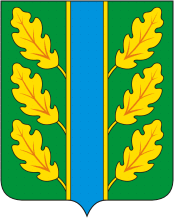 Периодическое печатное средство массовой информации«Вестник Дубровского района»Распространяется бесплатно.Подлежит распространению на территории Дубровского района.Порядковый номер выпуска:  № 204Дата выхода выпуска в свет: 05.10.2021 годаТираж:  22 экземплярар.п.ДубровкаСоучредителями периодического печатного средства массовой информации «Вестник Дубровского района» являются: Дубровский районный Совет народных депутатов и администрация Дубровского района.Редакцией периодического печатного средства массовой информации «Вестник Дубровского района» является администрация Дубровского района, которая также является его издателем и распространителем.        Адрес редакции, издателя, типографии: 242750, Брянская область, поселок Дубровка, ул. Победы, д 18.        Периодическое печатное средство массовой информации «Вестник Дубровского района является официальным периодическим печатным средством массовой информации, предназначенным для опубликования муниципальных правовых актов органов местного самоуправления Дубровского района, обсуждения проектов муниципальных правовых актов, доведения до сведения жителей Дубровского района иной официальной информации.        Главный редактор: Василенко О.Н.Содержание:Раздел 1. «Правовые акты».1.1. Устав муниципального образования «Дубровский район». 1.2. Правовые акты, принимаемые на местном референдуме.1.3. Решения Дубровского районного Совета народных депутатов.1.4. Решения Дубровского поселкового Совета  народных депутатов1.5. Постановления и распоряжения администрации Дубровского района.1.6. Приказы Председателя контрольно- счетной палаты Дубровского района.Раздел 2. «Официальная информация».2.1. Отчеты о деятельности контрольно- счетной палаты Дубровского района.2.2.  Объявления о проведении публичных слушаний.2.3.  Муниципальные правовые акты, подлежащие обсуждению на публичных слушаниях.2.4. Иная официальная информацияРаздел 1. «Правовые акты».1.1. Устав муниципального образования «Дубровский район» – информация отсутствует.1.2. Правовые акты, принимаемые на местном референдуме – информация отсутствует.1.3. Решения Дубровского районного Совета народных депутатов - информация отсутствует.1.4. Решения Дубровского поселкового Совета  народных депутатов1.4.1. Российская ФедерацияБрянская областьДУБРОВСКИЙ ПОСЕЛКОВЫЙ СОВЕТ НАРОДНЫХ ДЕПУТАТОВРЕШЕНИЕот  30. 09. 2021г.                                                                                  №  188 п. ДубровкаО признании полномочий избранного депутатаДубровского поселкового Совета народныхдепутатов четвертого созыва Чикалина С.С.	Заслушав доклад председателя мандатной комиссии Дубровского поселкового Совета народных депутатов четвертого  созыва  Филимоненкова Сергея Анатольевича, на основании Закона Брянской области № 54-З от 26.06.2008 года «О выборах депутатов представительных органов муниципальных образований  в Брянской области», в соответствии  со статьей  Регламента Дубровского поселкового Совета народных депутатов, на основании Решения Территориальной избирательной  комиссии Дубровского района № 1/75 от 20 сентября 2021 года « Об определении результатов дополнительных выборов депутата Дубровского поселкового Совета народных депутатов  четвертого созыва по Дубровскому  одномандатному избирательному  округу № 10», на основании Решения территориальной избирательной комиссии  № 1/12 от 02.07.2021 года « О регистрации депутата Дубровского поселкового Совета народных депутатов четвертого созыва».ДУБРОВСКИЙ ПОСЕЛКОВЫЙ СОВЕТ НАРОДНЫХ ДЕПУТАТОВРЕШИЛ:Признать полномочия  избранного депутата  Дубровского поселкового Совета народных депутатов  четвертого созыва Чикалина Сергея Сергеевича  по Дубровскому одномандатному избирательному округу № 10.Глава Дубровскогогородского поселения                                                                      П.В.Парлюк РОССИЙСКАЯ ФЕДЕРАЦИЯБРЯНСКАЯ ОБЛАСТЬДУБРОВСКИЙ ПОСЕЛКОВЫЙ СОВЕТ НАРОДНЫХ ДЕПУТАТОВРЕШЕНИЕот  30  сентября    2021 года                                                                          № 189п. Дубровка	Рассмотрев предложения администрации Дубровского района о внесении изменений в бюджет Дубровского городского поселения Дубровского муниципального района  Брянской области на 2021 год и на плановый  период  2022 и 2023 годы ДУБРОВСКИЙ ПОСЕЛКОВЫЙ  СОВЕТ НАРОДНЫХ ДЕПУТАТОВ  	РЕШИЛ:1. В Решение Дубровского поселкового Совета народных депутатов  №54 от 15.12.2020 года  «О бюджете Дубровского городского поселения Дубровского муниципального района  Брянской области на 2021 год и на плановый период 2022 и 2023 годы» внести  следующие изменения и дополнения:1. Пункт 1 изложить в  новой редакции:  «1. Утвердить основные характеристики бюджета Дубровского городского поселения Дубровского муниципального района  Брянской области на 2021 год:прогнозируемый общий объем доходов бюджета Дубровского городского поселения Дубровского муниципального района  Брянской области в сумме 58 239 508,43 рублей,  в том числе налоговые и неналоговые доходы в сумме  22 711 897,99 рублей;общий  объем  расходов бюджета Дубровского городского поселения Дубровского  муниципального  района    Брянской  области                   в    сумме   60 876 301,08 рублей;прогнозируемый  дефицит бюджета Дубровского городского поселения Дубровского муниципального района  Брянской области  в сумме 2 636 792,65 рублей;верхний предел муниципального внутреннего долга Дубровского городского поселения Дубровского муниципального района  Брянской области на 1 января 2021 года в сумме 0,00 рублей»; 2. Приложение  № 1 изложить в новой редакции согласно приложению № 1 к настоящему Решению.	3. Приложение  № 6 изложить в новой редакции согласно приложению № 2 к настоящему Решению.4. Приложение  № 7 изложить в новой редакции согласно приложению № 3 к настоящему Решению.5. Приложение  № 8 изложить в новой редакции согласно приложению № 4 к настоящему Решению.6. Администрации Дубровского района внести изменения в сводную бюджетную роспись.	          7. Контроль за исполнением настоящего Решения  возложить на постоянную комиссию по бюджету, финансам и налогам (Афонину В.Н.) и ведущего бухгалтера финансового управления администрации Дубровского района (Кодак С.В.).8.  Настоящее Решение подлежит размещению  на сайте Дубровского муниципального района Брянской области, а так же в периодическом печатном средстве массовой информации «Вестник Дубровского района».9. Настоящее Решение вступает в силу с момента его опубликования.Глава  Дубровского городского поселения                                                                П.В. Парлюк                                        Приложения к настоящему решению размещены  в ПРИЛОЖЕНИИ 1 к периодическому печатному средству массовой информации  «Вестник Дубровского района»  № 204 от 05.10.2021 года на сайте Дубровского муниципального района Брянской области  в сети интернет.Постановления и распоряжения администрации Дубровского  района 1.5.1. Российская ФедерацияБРЯНСКАЯ ОБЛАСТЬАДМИНИСТРАЦИЯ ДУБРОВСКОГО РАЙОНАПОСТАНОВЛЕНИЕот 02.09.2021 г.                                                                                                   № 462        п. ДубровкаОб утверждении Порядка предоставлениякомпенсационных мест для размещениянестационарных торговых объектов на территориимуниципального образования Дубровскиймуниципальный район Брянской области В соответствии со ст. 1, п. 2 ст. 6 Федерального закона от 28.12.2009       № 381-ФЗ «Об основах государственного регулирования торговой деятельности в Российской Федерации», приказом Управления потребительского рынка и услуг, контроля в сфере производства и оборота этилового спирта, алкогольной и спиртосодержащей продукции Брянской области от 24.11.2016 N 589 "Об утверждении Порядка разработки и утверждения органами местного самоуправления схемы размещения нестационарных торговых объектов"ПОСТАНОВЛЯЮ:Утвердить Порядок предоставления компенсационных мест для размещения нестационарных торговых объектов на территории муниципального образования Дубровский муниципальный район Брянской области согласно приложению.Постановление опубликовать в периодическом печатном средстве массовой информации «Вестник Дубровского района» и разместить на сайте Дубровского муниципального района Брянской области в сети «Интернет».Контроль за исполнением настоящего постановления возложить на заместителя главы администрации Дубровского района Ефименко С.Н.Постановление вступает в силу с момента его официального опубликования.Глава администрации Дубровского района                                      И.А. ШевелёвПриложение                                                                                      к постановлению администрации                                                                         Дубровского района от 02.09.2021 № 462ПОРЯДОКпредоставления компенсационных мест для размещения нестационарных торговых объектов на территории муниципального образования Дубровский муниципальный район Брянской области1. Порядок предоставления компенсационных мест для размещения нестационарных торговых объектов на территории муниципального образования Дубровский муниципальный район Брянской области (далее по тексту- Порядок) разработан с целью сохранения прав хозяйствующего субъекта на размещение нестационарного торгового объекта и осуществление предпринимательской деятельности путем предоставления компенсационного места, в случае исключения существующего места из схемы размещения нестационарных торговых объектов на территории муниципального образования Дубровский муниципальный район Брянской области (далее по тексту – Схема), при наличии действующих оснований (документов), подтверждающих право хозяйствующего субъекта на размещение нестационарного торгового объекта в соответствующем месте.2. Порядок определяет процедуру и сроки предоставления компенсационного места для размещения нестационарного торгового объекта на территории муниципального образования Дубровский муниципальный район Брянской области.3. Предоставление компенсационного места на размещение нестационарного торгового объекта осуществляется администрацией Дубровского района (далее по тексту – Администрация) в соответствии с утвержденной Схемой. Схема размещена на сайте Дубровского муниципального района Брянской области в сети «Интернет».4. Компенсационное место предоставляется по выбору хозяйствующего субъекта из числа свободных от прав третьих лиц мест размещения нестационарных торговых объектов, включенных в Схему, или путем включения в Схему нового места размещения нестационарного торгового объекта. 5. Право на осуществление торговой деятельности в компенсационном месте предоставляется на срок действия договора на размещение, заключенного в отношении места размещения нестационарного торгового объекта, которое предполагается исключить из Схемы.6. Предоставление компенсационного места осуществляется на основании заявления хозяйствующего субъекта с указанием такого места в Схеме или места для включения в Схему, направленного в адрес Администрации.7. Согласование по предоставлению выбранного компенсационного места осуществляется Администрацией в течение 10 рабочих дней.8. При предоставлении компенсационного места сохраняется размер площади, вид, специализация и период функционирования нестационарного торгового объекта, определенные договором на право размещения нестационарного торгового объекта. 9. Предоставление компенсационного места из числа включенных в Схему или включение в Схему нового места размещения нестационарного торгового объекта, с предоставлением его хозяйствующему субъекту в качестве компенсационного, осуществляется не позднее исключения места размещения нестационарного торгового объекта, которое ранее занимал хозяйствующий субъект, из Схемы.10. Администрация извещает хозяйствующий субъект о предоставлении компенсационного места в течение 5 рабочих дней, следующих за днем окончания проведения согласительных процедур, указанных в п. 6 Порядка и (или) вступления в силу правового акта Администрации о включении в Схему компенсационного места, предложенного хозяйствующим субъектом.11. В случае невозможности включения в Схему компенсационного места размещения нестационарного торгового объекта, предложенного хозяйствующим субъектом, Администрация письменно сообщает об этом хозяйствующему субъекту в течение 5 рабочих дней со дня принятия соответствующего решения, что не лишает хозяйствующего субъекта права подать новое предложение о включении в Схему компенсационного места размещения нестационарного торгового объекта, подобранного им самостоятельно.Российская ФедерацияБРЯНСКАЯ ОБЛАСТЬАДМИНИСТРАЦИЯ ДУБРОВСКОГО РАЙОНАПОСТАНОВЛЕНИЕот 13.09.2021 г.                                                                                                                    № 472  п. ДубровкаО внесении изменений в постановлениеадминистрации Дубровского районаот 22.12.2020 № 767 «Об установлениитарифа на перевозки по муниципальныммаршрутам регулярных перевозок в границах Дубровского района»На основании протеста прокуратуры Дубровского района Брянской области от 08.09.2021 № 42/2021 на п. 3 постановления администрации Дубровского района от 22.12.2020 № 767 «Об установлении тарифа на перевозки по муниципальным маршрутам регулярных перевозок в границах Дубровского района», в целях приведения нормативных правовых актов, принимаемых администрацией Дубровского района в соответствие с действующим законодательством Российской Федерации, руководствуясь ст. ст. 44, 47 Федерального закона от 06.10.2003 N 131-ФЗ "Об общих принципах организации местного самоуправления в Российской Федерации", ст. 8 Устава Дубровского муниципального района Брянской области, принятого постановлением Дубровского районного Совета народных депутатов от 28.07.2005 № 68ПОСТАНОВЛЯЮ:Внести в постановление администрации Дубровского района от 22.12.2020 № 767 «Об установлении тарифа на перевозки по муниципальным маршрутам регулярных перевозок в границах Дубровского района» следующие изменения:Пункт 3 изложить в редакции: «Постановление опубликовать в периодическом печатном средстве массовой информации «Вестник Дубровского района» и разместить на сайте Дубровского муниципального района Брянской области в сети «Интернет».Контроль за исполнением настоящего постановления возложить на заместителя главы администрации Дубровского района Ефименко С.Н.Постановление вступает в силу с момента его официального опубликования.Глава администрацииДубровского района                                                                                               И.А. ШевелёвРОССИЙСКАЯ ФЕДЕРАЦИЯБРЯНСКАЯ ОБЛАСТЬАДМИНИСТРАЦИЯ ДУБРОВСКОГО РАЙОНА ПОСТАНОВЛЕНИЕот   22.12.2020 г.                                                                            № 767                                                                                  п. ДубровкаОб установлении тарифа на перевозкипо муниципальным маршрутамрегулярных перевозок в границахДубровского района             В соответствии с Федеральным законом от 13.07.2015г № 220-ФЗ «Об организации регулярных перевозок пассажиров и багажа автомобильным транспортом и городским наземным электрическим транспортом в Российской Федерации и о внесении изменений в отдельные законодательные акты Российской Федерации», Федеральным Законом от 06.10.2003г  № 131-ФЗ «Об  общих принципах организации  местного самоуправления в Российской Федерации» и законом Брянской области от 03.07.2010г № 54-з «Об организации транспортного обслуживания населения на территории Брянской области»  ПОСТАНОВЛЯЮ:Установить с 1 января 2021 года тарифы на перевозки по муниципальным маршрутам регулярных перевозок в границах Дубровского района  согласно приложению.Признать утратившим силу с 1 января 2021 года постановление администрации Дубровского района от 24.12.2018 г. № 939 «Об установлении тарифа на перевозки по муниципальным маршрутам регулярных перевозок в границах Дубровского района».Настоящее постановление разместить на  сайте Дубровского муниципального  района Брянской области в сети интернет http://admdubrovka.ru/.Контроль за исполнением постановления возложить на заместителя главы администрации района  Ефименко С.Н.Глава администрации  района                                                 И.А.ШевелёвПриложение к постановлениюадминистрации Дубровского района                                                                                       от   22.12.2020г № 767ТАРИФЫна перевозки по муниципальным маршрутам регулярных перевозок в границах Дубровского района  РОССИЙСКАЯ ФЕДЕРАЦИЯБРЯНСКАЯ ОБЛАСТЬАДМИНИСТРАЦИЯ ДУБРОВСКОГО РАЙОНАПОСТАНОВЛЕНИЕот    13.09.2021г.                                                                                          № 476       рп. ДубровкаОб  утверждении  Перечня  муниципальногоимущества    муниципального    образования Дубровского муниципального района  Брянской  области свободного от  прав  третьих  лиц (за исключением имущественных прав субъектовмалого и среднего предпринимательства),        предназначенного   для   предоставления во владение  и  (или)  в  пользование на долгосрочнойоснове субъектам малого  и    среднего   предпринимательства,  и организациям, образующим инфраструктуру поддержки   субъектов   малого  и   среднего предпринимательства  и  физическим лицам, не являющимися индивидуальными предпринимателями и применяющим     специальный     налоговый режим «Налог на профессиональный доход»В соответствии с Федеральным законом от 24.07.2007 № 209-ФЗ «О развитии малого и среднего предпринимательства в Российской Федерации», Федеральным законом от 27.11.2018 № 422-ФЗ «О проведении эксперимента по установлению специального налогового режима "Налог на профессиональный доход", Федеральным законом от 22.07.2008 № 159-ФЗ «Об особенностях отчуждения недвижимого имущества, находящегося в государственной собственности субъектов Российской Федерации или в муниципальной собственности и арендуемого субъектами малого и среднего предпринимательства, и о внесении изменений в отдельные законодательные акты Российской Федерации», Порядком формирования, ведения, ежегодного дополнения и опубликования перечней муниципального имущества муниципального образования Дубровского муниципального района Брянской областиПОСТАНОВЛЯЮ:          1. Утвердить прилагаемый Перечень  муниципального имущества    муниципального образования Дубровский муниципальный район  Брянской  области свободного от  прав  третьих  лиц (за исключением имущественных прав субъектов малого и среднего предпринимательства),        предназначенного   для   предоставления во владение  и  (или)  в  пользование на долгосрочной  основе субъектам малого и среднего  предпринимательства,  и организациям, образующим инфраструктуру поддержки субъектов   малого  и   среднего предпринимательства и  физическим лицам, не являющимися индивидуальными предпринимателями и применяющим     специальный    налоговый режим «Налог на профессиональный доход», согласно приложению.     2. Постановление опубликовать в периодическом печатном средстве массовой информации «Вестник Дубровского района» и разместить  на сайте Дубровского муниципального района Брянской области в сети «Интернет».     3. Контроль за исполнением настоящего постановления возложить на заместителя главы администрации Дубровского района С.Н. Ефименко.     4. Постановление вступает в силу с момента его официального опубликования.Глава администрации Дубровского района                                                           	         И.А.ШевелевПриложениек постановлению администрации                                                                       Дубровского района от  13.09.2021г. № 476                ПЕРЕЧЕНЬмуниципального имущества    муниципального    образованияДубровского  муниципального района  Брянскойобласти свободного от  прав  третьих  лиц(за исключением имущественных прав субъектовмалого и среднего предпринимательства),предназначенного   для   предоставления вовладение  и  (или)  в  пользование на долгосрочнойоснове субъектам малого  и    среднего предпринимательства,  и организациям, образующим инфраструктуру поддержкисубъектов   малого  и   среднего предпринимательстваи  физическим лицам, не являющимися индивидуальными предпринимателями и применяющим     специальныйналоговый режим «Налог на профессиональный доход»РОССИЙСКАЯ ФЕДЕРАЦИЯБРЯНСКАЯ ОБЛАСТЬАДМИНИСТРАЦИЯ ДУБРОВСКОГО РАЙОНАПОСТАНОВЛЕНИЕот 21.09.2021 г.                                                                                                            № 483      п. ДубровкаОб утверждении Порядка подачии рассмотрения обращений потребителейпо вопросам надежности теплоснабженияна территории муниципального образованияДубровский муниципальный район Брянской областиВ соответствии с Федеральным законом от 27.07.2010 № 190-ФЗ «О теплоснабжении», постановлением Правительства Российской Федерации от 08.08.2012 № 808 «Об организации теплоснабжения в Российской Федерации и о внесении изменений в некоторые акты Правительства Российской Федерации»ПОСТАНОВЛЯЮ:1. Утвердить Порядок подачи и рассмотрения обращений потребителей по вопросам надежности теплоснабжения на территории муниципального образования Дубровский муниципальный район Брянской области согласно приложению №1.2. Назначить ответственным должностным лицом за осуществление ежедневного, a в течение отопительного периода - круглосуточного принятия и рассмотрения обращений потребителей по вопросам надежности теплоснабжения на территории муниципального образования Дубровский муниципальный район Брянской области- начальника МКУ «ЕДДС Дубровского района» Баранову Е.П.3. Утвердить форму предписания о немедленном устранении причин ухудшения параметров теплоснабжения согласно приложению № 2.Постановление опубликовать в периодическом печатном средстве массовой информации «Вестник Дубровского района» и разместить на сайте Дубровского муниципального района Брянской области в сети «Интернет».Контроль за исполнением настоящего постановления возложить на заместителя главы администрации Дубровского района И.В. Самохина.Постановление вступает в силу с момента его официального опубликования.Глава администрацииДубровского района                                                                                    И.А. Шевелёв                                                                                          Приложение №1                                                                                           к постановлению администрации                                                                                           Дубровского района от 21.09.2021 № 483Порядокподачи и рассмотрения обращений потребителей по вопросам надежности теплоснабжения на территории муниципального образования Дубровский муниципальный район Брянской областиОбщие положения1.1. Для целей настоящего Порядка используется понятие «потребитель тепловой энергии» (далее - потребитель) - лицо, приобретающее тепловую энергию (мощность), теплоноситель для использования на принадлежащих ему на праве собственности или ином законном основании теплопотребляющих установках либо для оказания коммунальных услуг в части горячего водоснабжения и отопления. 1.2. Обращения юридических лиц принимаются к рассмотрению при наличии заключенного договора теплоснабжения, обращения потребителей-граждан принимаются рассмотрению независимо от наличия заключенного в письменной форме договора теплоснабжения.1.3. Обращения могут подаваться потребителями в письменной форме, а в течение отопительного периода в устной, в том числе по телефону. В рабочее время обращения принимаются по адресу: Брянская область, Дубровский район, р.п. Дубровка, ул. Победы, д. 18, или адресу электронной почты
dbr-orgotdel@yandex.ru, телефонные звонки принимаются круглосуточно по телефону: 8(48332) 9-15-91. Требования к письменному обращению2.1. Потребитель в своем письменном обращении в обязательном порядке указывает наименование органа местного самоуправления, в который направляет письменное обращение, либо фамилию, имя, отчество соответствующего должностного лица, либо должность соответствующего лица, а также свои фамилию, имя, отчество (при наличии), наименование организации (при подаче обращения юридическим лицом), фамилию, имя, отчество законного представителя (представителя) юридического лица, почтовый адрес, по которому должны быть направлены ответ, уведомление о переадресации обращения, излагает суть предложения, заявления или жалобы, ставит личную подпись и дату.2.2. Обращение, направленное в форме электронного документа должно содержать фамилию, имя, отчество (при наличии) гражданина, наименование организации (при подаче обращения юридическим лицом), фамилию, имя, отчество законного представителя (представителя) юридического лица, адрес электронной почты, если ответ должен быть направлен в форме электронного документа, и почтовый адрес, если ответ должен быть направлен в письменной форме. Потребитель вправе приложить к такому обращению необходимые документы и материалы в электронной форме либо направить указанные документы и материалы или их копии в письменной форме.Порядок рассмотрения администрацией Дубровского района, обращений потребителей по вопросам надежности теплоснабжения3.1. Обращение, полученное должностным лицом администрации Дубровского района, регистрируется в журнале регистраций жалоб (обращений) в день поступления.3.2. После регистрации обращения должностное лицо администрации Дубровского района обязано:- определить характер обращения (при необходимости уточнить его у потребителя);- определить теплоснабжающую и (или) теплосетевую организацию, обеспечивающие теплоснабжение данного потребителя;- проверить достоверность представленных потребителем документов, подтверждающих факты, изложенные в его обращении;- в течение 2 рабочих дней (в течение 3 часов - в отопительный период) с момента регистрации обращения направить его копию (уведомить) в теплоснабжающую и (или) теплосетевую организацию и направить запрос о возможных технических причинах отклонения параметров надежности теплоснабжения, при этом дату отправки запроса зарегистрировать в журнале регистрации жалоб (обращений).3.2. После получения ответа от теплоснабжающей (теплосетевой) организации должностное лицо администрации в течение 3 дней (в течение 6 часов в отопительный период) обязано:- совместно с теплоснабжающей (теплосетевой) организацией определить причины нарушения параметров надежности теплоснабжения;- установить, имеются ли подобные обращения (жалобы) от других потребителей, теплоснабжение которых осуществляется с использованием тех же объектов;- проверить наличие подобных обращений в прошлом по данным объектам;
- при необходимости провести выездную проверку обоснованности обращений потребителей;- при подтверждении фактов, изложенных в обращениях потребителей, вынести теплоснабжающей (теплосетевой) организации предписание о немедленном устранении причин ухудшения параметров теплоснабжения с указанием сроков проведения этих мероприятий.3.3. Ответ на обращение потребителя, подписанный уполномоченным должностным лицом администрации Дубровского района, должен быть направлен потребителю в течение 5 рабочих дней (в течение 24 часов в отопительный период) с момента его поступления. Дата и время отправки должна быть отмечена в журнале регистрации жалоб (обращений).Ответ на обращение может быть обжалован вышестоящему должностному лицу, а также в суд.3.4. Должностное лицо администрации обязано проконтролировать исполнение предписания теплоснабжающей (теплосетевой) организацией.3.5. Теплоснабжающая (теплосетевая) организация в праве обжаловать вынесенное предписание главе администрации Дубровского района, а также в судебном порядке.Приложение №2                                                                                           к постановлению администрации                                                                                           Дубровского района от 21.09.2021 № 483ПРЕДПИСАНИЕо немедленном устранении причинухудшения параметров теплоснабженияВ связи с обращением, поступившим в администрацию Дубровского района по вопросу надежности теплоснабжения потребителей по адресу: ________________________________________________________________________________________________________________________________________________________________
осуществлена выездная проверка от «______»____________________
20____г., в ходе которой установлено:________________________________________________________________________________________________________________________________________________________________ (факты, свидетельствующие о нарушении надежности теплоснабжения)В соответствии с Федеральным законом от 27.07.2010 № 190-ФЗ "О теплоснабжении", Постановлением Правительства Российской Федерации от 08.08.2012 № 808 "Об организации теплоснабжения в Российской Федерации и о внесении изменений в некоторые акты Правительства Российской Федерации",ПРЕДПИСЫВАЮ:____________________________________________________________________________
(наименование теплоснабжающей (теплосетевой) организации) 

в срок до _____ч. ______ мин. «_____» ______________ 20_____ г. провести необходимые мероприятия, направленные на устранение причин ухудшения параметров теплоснабжения по адресу:_______________________________________________________________________,Время направления предписания: _______ час. ________ мин.Дата направления предписания: «_______» _________________ 20____ г.Способ направления: __________________________________________________________________________                                              ____________________________________________    (подпись)                                                       (Ф.И.О. уполномоченного должностного лица)РОССИЙСКАЯ ФЕДЕРАЦИЯ                                         БРЯНСКАЯ ОБЛАСТЬАДМИНИСТРАЦИЯ  ДУБРОВСКОГО РАЙОНАПОСТАНОВЛЕНИЕОт   22.09.2021 года                                                                                  №   486     п. ДубровкаО внесении изменений  в приложение к постановлению администрацииДубровского района   от 22.07.2021 года № 393 «О комиссиях администрации Дубровского района»
         В связи с кадровыми изменениямиПОСТАНОВЛЯЮ:В приложении к постановлению администрации Дубровского  района № 393 от 22.07.2021 года  «О комиссиях администрации Дубровского района» исключить Бороновскую Ольгу Анатольевну.          2. Настоящее  постановление разместить в периодическом печатном средстве массовой информации «Вестник Дубровского района» и  на  сайте Дубровского муниципального района Брянской области  в сети интернет:  www.admdubrovka.ru.          3. Контроль за исполнением настоящего постановления оставляю за собой.Глава администрации Дубровского района                                                               И.А. Шевелев Российская ФедерацияБРЯНСКАЯ ОБЛАСТЬАДМИНИСТРАЦИЯ ДУБРОВСКОГО РАЙОНАПОСТАНОВЛЕНИЕот   23. 09. 2021 г.                                                                                       № 487   п. ДубровкаОб утверждении проектной документации «Ремонт автомобильной дороги по пер. Центральному и ул. Кирова от д. №13 до д. № 18 в п. Сеща Дубровского района Брянской области»В соответствии с Федеральным законом от 06.10.2003 N 131-ФЗ "Об общих принципах организации местного самоуправления в Российской Федерации" ПОСТАНОВЛЯЮ: Утвердить проектно-сметную документацию «Ремонт автомобильной дороги по пер. Центральному и ул. Кирова от д. № 13 до д. № 18 в п. Сеща Дубровского района Брянской области», в ценах II квартала 2021г.- 2 644,49 тыс. руб. Категория автомобильной дороги - IV; Протяженность: основная дорога - 415,0 м. ; Площадь дорожной одежды основной дороги - 1476,5 м. кв.; Площадь дорожной одежды трех съездов - 196,5м. кв.;  Ширина проезжей части - 3,5м.; Тип дорожной одежды - асфальтобетонПостановление опубликовать в периодическом печатном средстве массовой информации «Вестник Дубровского района» и разместить на сайте Дубровского муниципального района Брянской области в сети «Интернет».Контроль за исполнением настоящего постановления возложить на заместителя главы администрации Дубровского района С.Н. Ефименко.Постановление вступает в силу с момента его официального опубликования.Глава администрацииДубровского района                                                                             И.А. ШевелёвРОССИЙСКАЯ ФЕДЕРАЦИЯБРЯНСКАЯ ОБЛАСТЬАДМИНИСТРАЦИЯ ДУБРОВСКОГО РАЙОНАПОСТАНОВЛЕНИЕот 27.09.2021 года                                                                                  №492   п. ДубровкаО внесении изменений в муниципальную программу «Формирование современнойгородской среды на 2018-2024 годы на территории р.п. Дубровка Дубровского городского поселения», утвержденную  постановлением администрацииДубровского района  №836 от 28.11.2017г.        В соответствии с Федеральным законом от 06.10.2003г. №131-ФЗ «Об общих принципах организации местного самоуправления в Российской Федерации», Постановлением Правительства РФ от 10 февраля 2017 г. «Об утверждении Правил предоставления и распределения субсидий из Федерального бюджета бюджетам субъектов Российской Федерации на поддержку государственных программ субъектов Российской Федерации и муниципальных программ формирования современной городской среды», Уставом Дубровского городского поселения Дубровского муниципального района Брянской области     ПОСТАНОВЛЯЮ: 1. Внести в муниципальную программу «Формирование современной городской среды на 2018-2024 годы на территории р.п. Дубровка Дубровского  городского поселения», утвержденную постановлением администрации Дубровского района  №836 от 28.11.2017г. следующие изменения:  В Паспорте муниципальной программы строку «Объем финансирования программы (с расшифровкой по источникам и годам финансирования)» изложить в следующей редакции:«Всего: 27 250 127,69 рублей, из них:26 231 287,27 руб.- средства федерального бюджета  и областного бюджета;686 662,16 руб. – средства Дубровского городского поселения Дубровского муниципального района;332 178,26руб. - за счет заинтересованных лиц.2018 год – 3 344 177, 29 рублей, в том числе:3 147 368,85 руб.- средства областного бюджета;165 650,99 руб. – средства Дубровского городского поселения Дубровского муниципального района;31157,45руб. – за счет заинтересованных лиц.2019 год – 4 437 576, 07 рублей, в том числе:4 393 200,30 руб.- средства федерального бюджета  и областного бюджета;44 375, 77 руб.- средства Дубровского городского поселения Дубровского муниципального района.2020 год – 6 353 878,18 рублей, в том числе:6 031 885,70 руб.- средства федерального бюджета  и областного бюджета;153 163,54 руб.- средства Дубровского городского поселения Дубровского муниципального района;168 828,94руб. – за счет заинтересованных лиц.2021 год – 6 045 590,71 рублей, в том числе:5 759 616,03 руб.- средства федерального бюджета  и областного бюджета;153 782,81 руб.- средства Дубровского городского поселения Дубровского муниципального района;132 191,87руб. – за счет заинтересованных лиц.2022 год – 3 532 650,1 рублей, в том числе:3 497 323,60 руб.- средства федерального бюджета  и областного бюджета;35 326,5 руб.- средства Дубровского городского поселения Дубровского муниципального района.2023 год – 3 436 255,34 рублей, в том числе:3 401 892,79 руб.- средства федерального бюджета  и областного бюджета;34 362,55 руб.- средства Дубровского городского поселения Дубровского муниципального района.2024 год – 100 000,00** рублей, в том числе средства Дубровского городского поселения Дубровского муниципального района 100 000,00 рублей. (Приложение 10).1.2. Приложение №5 к муниципальной программе «Формирование современной городской среды на 2018-2024 годы на территории р.п. Дубровка Дубровского городского поселения», изложить в редакции согласно Приложения №1.1.3. Приложение №6 к муниципальной программе «Формирование современной городской среды на 2018-2024 годы на территории р.п. Дубровка Дубровского городского поселения», изложить в редакции согласно Приложения №1.1.4. Приложение №9 к муниципальной программе «Формирование современной городской среды на 2018-2024 годы на территории р.п. Дубровка Дубровского городского поселения», изложить в редакции согласно Приложения №1.2. Настоящее постановление опубликовать в периодическом печатном средстве массовой информации «Вестник Дубровского района» и разместить на сайте Дубровского муниципального района Брянской области в сети Интернет.3. Данное постановление вступает в силу с момента его официального опубликования.4. Контроль за исполнением настоящего постановления возложить на заместителя Главы администрации Дубровского района по городскому и жилищно-коммунальному хозяйству Самохина И. В.Глава администрации  Дубровского района                                                                              И.А. ШевелёвПриложение к настоящему постановлению администрации Дубровского  района  № 492 от 27.09.2021 года размещено в ПРИЛОЖЕНИИ 2 к периодическому печатному средству массовой информации «Вестник Дубровского района» № 204 от 05.10.2021 года на сайте Дубровского муниципального района Брянской области в сети интернет.Российская ФедерацияБРЯНСКАЯ ОБЛАСТЬАДМИНИСТРАЦИЯ ДУБРОВСКОГО РАЙОНАПОСТАНОВЛЕНИЕот 27.09.2021 г.                                                                                                              № 493  п. ДубровкаОб отмене некоторых постановленийадминистрации Дубровского районаВ целях приведения нормативных правовых актов, принимаемых администрацией Дубровского района в соответствие с действующим законодательством Российской Федерации, руководствуясь ст. 48 Федерального закона от 06.10.2003 N 131-ФЗ "Об общих принципах организации местного самоуправления в Российской Федерации", п. 6 ст. 8 Устава Дубровского муниципального района Брянской области, принятого постановлением Дубровского районного Совета народных депутатов от 28.07.2005 № 68ПОСТАНОВЛЯЮ:Отменить:Постановление администрации Дубровского района от 30.08.2021 № 448 «Об утверждении Положения о муниципальном жилищном контроле на территории муниципального образования Дубровский муниципальный район Брянской области»;Постановление администрации Дубровского района от 30.08.2021 № 449 «Об утверждении Положения о муниципальном контроле на автомобильном транспорте и в дорожном хозяйстве на территории муниципального образования Дубровский муниципальный район Брянской области»;Постановление администрации Дубровского района от 30.08.2021 № 450 «Об утверждении Положения о муниципальном контроле за исполнением единой теплоснабжающей организацией обязательств по строительству, реконструкции и (или) модернизации объектов теплоснабжения в границах муниципального образования Дубровский муниципальный район Брянской области»;Постановление администрации Дубровского района от 30.08.2021 № 451 «Об утверждении Положения о муниципальном контроле в области охраны и использования особо охраняемых природных территорий в границах муниципального образования Дубровский муниципальный район Брянской области»;Постановление администрации Дубровского района от 30.08.2021 № 452 «Об утверждении Положения о муниципальном лесном контроле на территории муниципального образования Дубровский муниципальный район Брянской области»;Постановление администрации Дубровского района от 30.08.2021 № 453 «Об утверждении Положения о муниципальном контроле в сфере благоустройства на территории муниципального образования Дубровский муниципальный район Брянской области»;Постановление администрации Дубровского района от 30.08.2021 № 454 «Об утверждении Положения о муниципальном земельном контроле на территории муниципального образования Дубровский муниципальный район Брянской области»;Постановление администрации Дубровского района от 30.08.2021 № 455 «Об определении должностных лиц администрации Дубровского района, уполномоченных на осуществление муниципального контроля на территории муниципального образования Дубровский муниципальный район Брянской области»,как противоречащие требованиям п. 4 ч. 2 ст. 3 Федерального закона от 31.07.2020 N 248-ФЗ "О государственном контроле (надзоре) и муниципальном контроле в Российской Федерации".Отделу организационно-контрольной и кадровой работы в течение 1 (одного) дня с момента вступления настоящего постановления в законную силу внести соответствующие изменения в должностные инструкции лиц, определенных постановлением администрации Дубровского района от 30.08.2021 № 455, в части исключения  полномочий на осуществление муниципального контроля на территории муниципального образования Дубровский муниципальный район Брянской области.Постановление опубликовать в периодическом печатном средстве массовой информации «Вестник Дубровского района» и разместить на сайте Дубровского муниципального района Брянской области в сети «Интернет».Контроль за исполнением настоящего постановления оставляю за собой.Постановление вступает в силу с момента его официального опубликования.Глава администрацииДубровского района                                                                                         И.А. Шевелёв1.6. Приказы Председателя контрольно - счетной палаты Дубровского района - информация отсутствует.Раздел 2. «Официальная информация».2.1. Отчеты о деятельности контрольно - счетной палаты Дубровского района - информация отсутствует.2.2.  Объявления о проведении публичных слушаний  - информация отсутствует.2.3.  Муниципальные правовые акты, подлежащие обсуждению на публичных слушаниях2.4. Иная официальная информация2.4.1.  Извещение о приеме заявленийо намерении участвовать в аукционеАдминистрация Дубровского района, в соответствии со ст. 39.18 Земельного кодекса Российской Федерации, извещает лиц, которые заинтересованы в приобретении прав на земельные участки, о возможности подавать заявления о намерении участвовать в аукционе.К предоставлению посредством проведения аукциона на право заключения договора аренды планируется земельные участки: с кадастровым номером 32:05:0210103:242, Российская Федерация, Брянская обл., Дубровский муниципальный район, Дубровское городское поселение, д. Немерь, пер. Садовый, з/у 3/9, категория земель: земли населенных пунктов, разрешенное использование: ведение огородничества, ведение садоводства, площадью 200 кв. м.;с кадастровым номером 32:05:0050501:163, Российская Федерация, Брянская обл., Дубровский муниципальный район, Пеклинское сельское поселение, д.Новая Салынь, ул. Центральная, з/у 33, категория земель: земли населенных пунктов, разрешенное использование: для ведения личного подсобного хозяйства (приусадебный земельный участок), площадью 8889 кв. м.;с кадастровым номером 32:05:0180101:228, Российская Федерация, Брянская обл., Дубровский муниципальный район, Пеклинское сельское поселение, д.Новая Салынь, ул. Центральная, з/у 32, категория земель: земли населенных пунктов, разрешенное использование: для ведения личного подсобного хозяйства (приусадебный земельный участок), площадью 19940 кв. м.;с кадастровым номером 32:05:0180101:229, Российская Федерация, Брянская обл., Дубровский муниципальный район, Пеклинское сельское поселение, д.Новая Салынь, ул. Центральная, з/у 34, категория земель: земли населенных пунктов, разрешенное использование: для ведения огородничества, ведения садоводства, площадью 11149 кв. м.;Заявления принимаются в письменном виде, по установленной форме, при личном обращении, при предъявлении паспорта, или через представителя по доверенности в течение 30 дней со дня публикации извещения. Дата окончания приема заявок «04» ноября 2021 года (включительно). При поступлении нескольких заявлений будет проводиться аукцион на право заключения договоров аренды данных земельных участков.Ознакомиться со схемой расположения земельного участка и подать заявление можно в  администрацию Дубровского района, по адресу: Брянская область, Дубровский район, р.п. Дубровка, ул. Победы, д. 18, каб. 15, по рабочим дням, с понедельника по четверг с 9.00 до 13.00, с 14.00 до 17.30, в пятницу – до 16.00. Выходные дни - суббота, воскресенье, праздничные дни в соответствии с календарём. Контактный телефон:  8(48332) 9-24-78, 8(48332) 9-11-33.Данное извещение, форма заявления размещены на официальном сайте муниципального образования «Дубровский район» www.admdubrovka.ru.Зам.главы администрацииДубровского района                                                                                    С.Н.Ефименко                                                 Главе администрации Дубровского района                                                                                                         И.А. Шевелёву 		                        Укажите полностью: Фамилию, имя, отчество, паспортные данные, адрес проживания и тел      адрес проживания и телефон: ________________________________				__________________________________________________________	____________________________________________________________________________________________________________________________________________________________________________________________________________________________________      				_________________________________________________________З  А   Я   В   Л   Е   Н    И   ЕПрошу Вас   _______________________________________________________________________________________________________________________________________________________________________________________________________________________________________________________________________________________________________________________________________________________________________________Площадь участка__________________ кв.м.,  Кадастровый  № _________________________ Адрес участка: __________________________________________________________________Цель предоставления _____________________________________________________________Причина обращения _________________________________________________________________________________________________________________________________________________________________________________________________________________________________________________________________________________________________________________   Даю согласие на обработку моих персональных данных в соответствии с нормами и требованиями Федерального закона от 27 июля 2006 года № 152-ФЗ «О персональных данных».                                                                           Подпись:  ________________  ( ________________ )К заявлению прилагаю копии документов:1 _______________________________2_______________________________3_______________________________4_______________________________5_______________________________Заявитель предупрежден:  решение по его заявлению принимается только по существу его просьбы, и только на основе  предоставленных  им документов  или указанных в заявлении сведений, недостоверность которых может увеличить срок принятия решения. (Федеральный закон «О порядке рассмотрения обращений граждан в Российской Федерации» от 02.05.2006 г. № 59-ФЗ).Выпуск  № 204 периодического печатного средства массовой информации «Вестник Дубровского района»  подписан к печати.      Главный редактор                О.Н. Василенко«О внесении изменений в Решение Дубровского поселкового Совета народных депутатов № 54  от 15.12.2020 г. «О бюджете Дубровского городского поселения Дубровского муниципального района  Брянской области на 2021 год и на плановый период 2022 и 2023 годы»№ п/пНаименование услугТарифы(руб. коп.)1.Перевозка пассажиров и багажа автомобильным транспортом по муниципальным маршрутам регулярных перевозок, за километр пути2-402Стоимость проездных билетов на месяц при проезде в автобусах муниципальных маршрутов регулярных перевозок:2- для граждан (к месту работы и обратно), за 1 км пути113-002- для обучающихся в учреждениях среднего и высшего профессионального образования очной формы обучения (между пунктами обучения и проживания), за 1 км. пути51-002- для обучающихся в общеобразовательных учреждениях и учреждениях начального профессионального образования (между пунктами обучения и проживания), на месяц254-00№АдресКадастровый номерСобственностьПлощадьСтатус (жилое/нежилое)Предоставление1Брянская обл., Дубровский район, рп.Дубровка, ул. Победы, д.1232:05:0110211:75МО "Дубровский район"18,9 кв.м.нежилоесвободно2Брянская обл., Дубровский р-н, ул. Красная, д. 1(напротив пощ.инвалидов)32:05:0110210:141(на здание)МО "Дубровский район"21 кв.мнежилоесвободно